Проект                                                              РЕШЕНИЕОб итогах месячника по  благоустройству и санитарной очистке населенных пунктов МО «Большепудгинское»          Заслушав информацию   Даниловой М.В., главы  муниципального  образования «Большепудгинское»  о   проведении мероприятий по благоустройству и санитарной очистке      СОВЕТ ДЕПУТАТОВ РЕШИЛ:        1. Информацию о   подведении итогов по благоустройству и санитарной очистке населенных пунктов муниципального образования «Большепудгинское» принять к сведению.         2. Оставить за депутатами  закрепленные территории по населенным пунктам муниципального образования «Большепудгинское».Глава муниципального образования«Большепудгинское»                                                                                          М.В.Даниловас. Большая  Пудга 17  октября   2018 г.       № 18.4Совет депутатовмуниципального образования«Большепудгинское»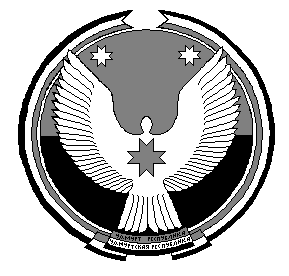 «Бадӟым  Пудга»муниципал  кылдытэтысьдепутатъёслэн  Кенешсы